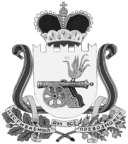 ВЯЗЕМСКИЙ РАЙОННЫЙ СОВЕТ ДЕПУТАТОВРЕШЕНИЕот 31.10.2018 № 100О внесении изменений в Реестр наказов избирателей, принятых депутатами Вяземского районного Совета депутатов к исполнению	В соответствии Федеральным законом от 6 октября 2003 № 131-ФЗ «Об общих принципах организации местного самоуправления в Российской Федерации», руководствуясь Уставом муниципального образования «Вяземский район» Смоленской области и Положением о наказах избирателей депутатам Вяземского районного Совета депутатов, рассмотрев информацию о ходе выполнения  Реестра наказов избирателей, утвержденного решением Вяземского районного Совета депутатов  от 25.10.2017 № 138 «Об утверждении реестра наказов избирателей, принятых депутатами Вяземского районного Совета депутатов к исполнению» Вяземский районный Совет депутатовРЕШИЛ:Внести следующие изменения в Реестр наказов избирателей, утвержденный решением от 25.10.2017 № 138 «Об утверждении реестра наказов избирателей, принятых депутатами Вяземского районного Совета депутатов к исполнению»:дополнить Реестр наказов избирателей строками: строки:исключить из реестра наказов избирателей, по результатам выполнения наказов.внести изменения в строку 6: исключив слова «с постройкой туалетов», по результатам выполнения наказа. 2. Направить Реестр наказов избирателей (в редакции настоящего решения), принятых депутатами Вяземского районного Совета депутатов к исполнению, в Администрацию муниципального образования «Вяземский район» Смоленской области для учёта его при разработке стратегических направлений социально-экономического развития муниципального образования, проектов муниципальных программ, проекта бюджета на очередной финансовый год.	3.Опубликовать настоящее решение в газете «Вяземский вестник» и обнародовать путем размещения в информационно-телекоммуникационной сети «Интернет» на официальном сайте Вяземского районного Совета депутатов  vyazma-region67.ru. 4. Контроль за исполнением решения возложить на постоянную комиссию Вяземского районного Совета депутатов по бюджету и муниципальной собственности. Председатель Вяземского районного Совета депутатов                                                                         П.В. Хомайко15Хомайко П.В., Харитонова Л.Г.№72019 годРемонт Шимановского сельского Дома культуры, необходимы первоочередные работы: 
• замена электропроводки;
• замена оконных блоков на 1 этаже;
• капитальный ремонт концертного зала16Данилов А.А.№22019 годРазработать и утвердить муниципальный маршрут Вязьма-Черемушки17Новичкова Е.А.№22019 годКомплексный ремонт спортивного зала «Луч» (зал, раздевалка, сауна)12Харитонова Л.Г Гаврилов А.А72018 годОборудование для учащихся МБОУ Царево - Займищенской СОШ туалетной комнаты в помещении школы 35Хомайко П.В Сидорова С.А52018 годОграждение территорий стадиона ФСЦ «Вязьма» 79Гаврилов А.А Харитонова Л.Г72018 годРемонт актового зала ДК «Сокол» Вязьма Брянская 68Гаврилов А.А Харитонова Л.Г72018 годРемонт школы с. Успенское с постройкой туалетов, перенесена 2019 год